ЗДОРОВЬЕСБЕРЕГАЮЩИЕ ТЕХНОЛОГИИ НА МУЗЫКАЛЬНЫХ ЗАНЯТИЯХОсновная форма музыкальной деятельности в ДОУ - музыкальные занятия, в ходе которых осуществляется систематическое, целенаправленное и всестороннее воспитание и формирование музыкальных и творческих способностей каждого ребенка. Занятия проводятся - индивидуальные, по подгруппам и фронтальные. По содержанию - типовые, доминантные, тематические, комплексные, интегрированные. Система музыкально-оздоровительной работы предполагает использование на каждом музыкальном занятии следующих здоровьесберегающих технологий: - валеологические песенки-распевки. Несложные, добрые тексты «Здравствуй» и мелодия, состоящая из звуков мажорной гаммы, поднимают настроение, задают позитивный тон к восприятию окружающего мира, улучшают эмоциональный климат на занятии, подготавливают голос к пению. - дыхательная гимнастика. Периферические органы слуха, дыхания, голоса, артикуляции неразрывно связаны и взаимодействуют между собой под контролем центральной нервной системы. Нарушением функции речевого дыхания считается: подъем грудной клетки вверх и втягивание живота на вдохе; слишком большой вдох; учащенность дыхания; укороченность выдоха; неумение делать незаметный добор воздуха; неправильная осанка. Суть разработанных методик по восстановлению и развитию этой функции - в осознанном управлении всеми фазами акта дыхания через тренировку дыхательных мышц и регулировку работы дыхательного центра. В результате проведения на каждом занятии дыхательной гимнастики повышаются показатели диагностики дыхательной системы, развития певческих способностей детей. Упражнения на развитие дыхания играют важную роль в системе оздоровления дошкольников. Основными задачами дыхательных упражнений на музыкальных занятиях являются: Укрепление физиологического дыхания детей (без речи). Тренировка силы вдоха и выдоха. Развитие продолжительности выдоха.-  артикуляционная гимнастика. Основная цель артикуляционной гимнастики - выработка качественных, полноценных движений органов артикуляции, подготовка к правильному произнесению фонем. Артикуляционные гимнастики Е. Косиновой, Т. Куликовской, В. Цвынтарного способствуют тренировке мышц речевого аппарата, ориентированию в пространстве, учат имитации движений животных. В результате этой работы у наших детей повышаются показатели уровня развития речи детей, певческих навыков, улучшаются музыкальная память, внимание. - игровой массаж тоже проводится на музыкальных занятиях. Тысячи лет назад тибетские врачеватели установили: нам приятно хлопать в ладоши, ходить босиком, так как это бессознательно посылает положительные сигналы внутренним органам. Приемы массажа полезны не только больному, но и здоровому человеку. Делая самомассаж определенной части тела, ребенок воздействует на весь организм в целом. Полная уверенность в том, что он делает что-то прекрасное, развивает у человека позитивное отношение к собственному телу. Ребенок может легко этому научиться в игре. Использование игрового массажа А. Уманской, М. Картушиной, А. Галанова повышает защитные свойства верхних дыхательных путей и всего организма, нормализует вегетососудистый тонус, деятельность вестибулярного аппарата и эндокринных желез. Частота заболеваний верхних дыхательных путей снижается.-  пальчиковые игры. Важное место на музыкальных занятиях занимают пальчиковые игры и сказки, которые исполняются как песенки или произносятся под музыку. Игры развивают речь ребенка, двигательные качества, повышают координационные способности пальцев рук (подготовка к рисованию, письму), соединяют пальцевую пластику с выразительным мелодическим и речевым интонированием, формируют образно-ассоциативное мышление на основе устного русского народного творчества. - речевые игры. Позволяют детям овладеть всеми выразительными средствами музыки. Речевое музицирование необходимо, так как музыкальный слух развивается в тесной связи со слухом речевым. В речевых играх Т. Боровик и Т. Тютюнниковой текст дети поют или ритмично декламируют хором, соло или дуэтом. Основой служит детский фольклор. К звучанию можно добавить музыкальные инструменты, звучащие жесты, движение. Пластика вносит в речевое музицирование пантомимические и театральные возможности. Использование речевых игр на музыкальных занятиях, занятиях театрального кружка эффективно влияет на развитие эмоциональной выразительности речи детей, двигательной активности. - -- музыкотерапия - важная составляющая музыкально-оздоровительной работы в ДОУ. Это создание такого музыкального сопровождения, которое способствует коррекции психофизического статуса детей в процессе их двигательно-игровой деятельности. Слушание правильно подобранной музыки повышает иммунитет детей, снимает напряжение и раздражительность, головную и мышечную боль, восстанавливает спокойное дыхание. Утром встречают детей, укладывают спать, поднимают после дневного сна под соответствующую музыку, используют ее в качестве фона для занятий, свободной деятельности.Музыкальные занятия с использованием технологий здоровьесбережения эффективны при учете индивидуальных и возрастных особенностей каждого ребенка, его интересов. Успех занятий невозможен без совместной деятельности музыкального руководителя и воспитателя, который активно помогает, организует самостоятельное музицирование детей в группе. 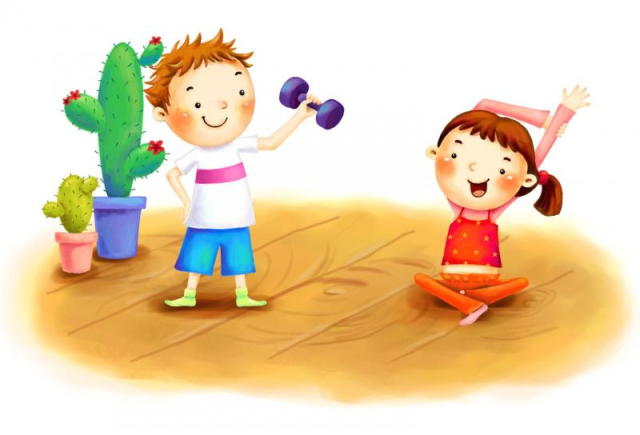 